Name: _____________________________             Date: __________________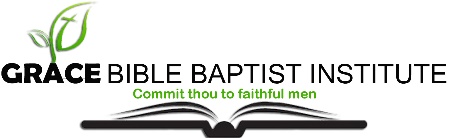 BIBLE DOCTRINEQuiz 3, CHRITOLOGY – The Person of Jesus Christ (Lesson 3) Write out memory verse: Philippians 2:9-10 (3 points) ____________________________________________________________________________________________________________________________________________________________________________________________________________________________________________________________________________________What are the 8 names given to Jesus and each of their meaning? (16 Points) __________________________________________________________________________________________________________________________________________________________________________________________________________________________________What are the 6 natural Attributes of Christ? Please define each one. (6 Point) _____________________________________________________________________________________________________________________________________________What are the 4 Moral Attributes of Christ? Please define each one. (4 Points) ____________________________________________________________________________________________________________________What one thing proves the absolute purity and holiness of Christ? (2 Points) ________________________________________________________________________Name 4 enemies of Christ who testified of His Holiness (4 Points) ____________________________________________________________________________________________________________________Why did the religious rulers bribe the Solders? (1 points) ________________________________________________________________________What one word exhibits Christ’s divine love? ________________________ (1 Point) What one word demonstrates Christ’s love to the Father? _______________ (1 Point) List 6 different people the Scriptures specifically point out that Christ loved.  (6 points) ______________________________________________________________________________________________________________________________What are the 4 titles that depict Jesus’ Authority? Please define each one. (8 Points) ____________________________________________________________________________________________________________________Name three class of people we see worship Jesus. (3 Points) _____________________________________________What did Jesus mean when He said “That all men should honour the Son, even as they honour the Father.” (3 Points) ________________________________________________________________________________________________________________________________________________True and False (5 points) Salvation was the core for Jesus’ coming. T/FThe demons know Jesus is God. T/FJohn 3:16 refers to God’s general love. T/FThe O/T saints tempted Christ. T/FJesus is God’s honoured Ambassador. T/F Bonus Question: (2 Points) Did you get a chance to read Revelation 19:1-10YES / NO 